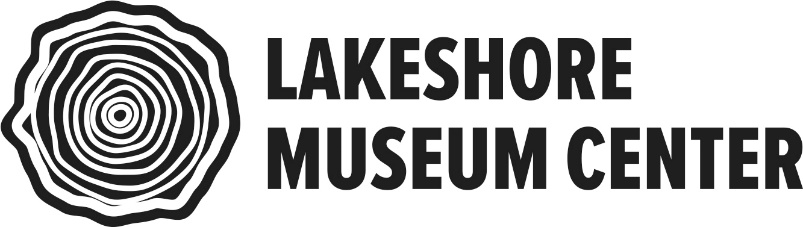 Junior Museum Professionals ApplicationThank you for your interest in the Junior Museum Professional Volunteer Program.  The program hopes to spread a love of history, build confidence with public speaking, develop new skills, and an appreciation for community service in volunteering in children and teens 11-15 years of age, going into grades 4-10.We are accepting applications for the 2023 season. Applications can be dropped off at or mailed to the Muskegon Museum of History and Science at 430. W. Clay Ave. Muskegon, MI 49440, or emailed to marci@lakeshoremuseum.orgApplications are due by Monday April 24, 2023 at 5pm. (PLEASE PRINT)  Date of application:  	Last Name	First Name	Middle NameAddress	City	State	Zip CodeFamily E-mail Address	Family Telephone Number(s)How did you learn about the JMP Program?___ Friend/Family Member					___ Advertisement in______________________________ Lakeshore Museum Publication 			___ Interest in topic_______________________________ Museum Volunteer_____________			___ Other____________________________________				Name						Please Describe   EDUCATION (current grade)Elementary		Grade___ 	School_________________________________________________________Middle School	6  7  8	      	School_________________________________________________________High School		9  10  	 	School_________________________________________________________What is your favorite subject in school and why? _________________________________________________________________________________________________________________________________________________________________________________________________________________________________________AVAILABILITYJunior Museum Professionals are expected to volunteer at least 2 hours a month during their season in addition to participating in special training days.  Special training days typically last 1-2 hours each month one to two days a month.Orientation is required on May 6th 1-3:00pm.  The JMP season lasts between June and August with some weekend opportunities in September and October, as well as Holiday decorating in November.AREAS OF INTEREST   Volunteer experiences_________________________________________________________________________   Job experiences______________________________________________________________________________   Have you visited The Lakeshore Museum Before?  YES ___ NO ___What activities and subjects interest you?  Check all that apply.STEM/ScienceArts and CraftsGamesHistoryBuilding and DesignTheaterNature/The OutdoorPublic SpeakingESSAYIn the space provided below (or on a separate piece of paper) Answer the following question: “We needed a town where we could not only make a living, but a town worth living in.”~ Charles H. HackleyWhat do you feel makes a community worth living in?What days are you available to volunteer?What days are you available to volunteer?What days are you available to volunteer?What days are you available to volunteer?TuesdayThursdayFriday___ SaturdayMorning
AfternoonMorning
AfternoonMorning
Afternoon___ Evenings___ Morning___ Afternoon